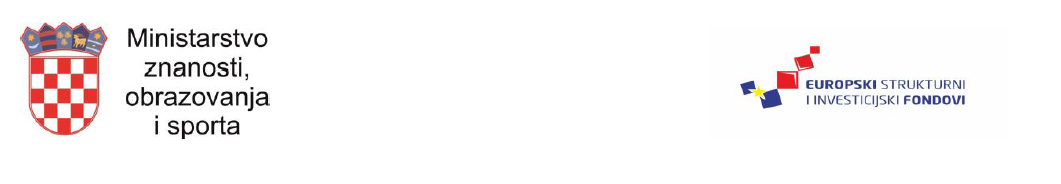 Program mlijeka u školamaDana 17. rujna 2015. godine na snagu je  stupio  Pravilnik o provedbi Programa mlijeka u školama (NN 96/15 od 9.9.2015.). Pravilnikom se reguliraju uvjeti provedbe Programa potpore Europske unije za poboljšanje dostupnosti mlijeka i mliječnih proizvoda u odgojno-obrazovnim ustanovama radi poboljšanja distribucije mlijeka i mliječnih proizvoda te poboljšanja prehrambenih navika djece. Mjera je namijenjena korisnicima – učenicima prva četiri razreda osnovne škole, kojima podnositelj zahtjeva osigurava isporuku 4 mliječna obroka mjesečno za vrijeme trajanja školske godine. Valja napomenuti da su sve osnovne škole potencijalni korisnici ove mjere, odnosno više od 160.000 učenika. Ukupni iznos potpore po kilogramu mlijeka/određenih mliječnih proizvoda predstavlja zbroj europskog (Europskog poljoprivrednog jamstvenog fonda u iznosu od 0,1815 €/kg) i hrvatskog dijela potpore (Državnog proračuna Republike Hrvatske u iznosu od 3,25 kn/kg). U Državnom proračunu za 2016. godinu rezervirano je 5,4 milijuna kuna za provedbu ove mjere. 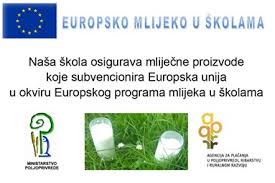 U našoj Školi se u šk. 2016./2017.  godini provodi „Program svježeg mlijeka u školi“ s učenicima od 1. do 4. razreda. Program provodi Prehrambena industrija Vindija d.d. koja je od strane Agencije za plaćanja u poljoprivredi, ribarstvu i ruralnom razvoju odobrena kao dobavljač.Program se financira sredstvima Europskog poljoprivrednog jamstvenog fonda i državnog proračuna Republike Hrvatske.Ravnateljica: Terezija Štrljić